АКЦИЯ «ПРИЗЫВНИК - 2020»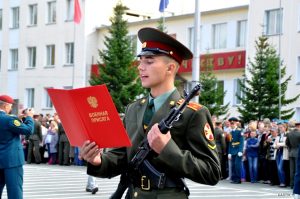  Наркотики и служба в армии несовместимы         Педагог-психолог:Разова Р.А.                               23.12.2020Информационный материал:Масштабы злоупотребления наркотиками представляют серьёзную угрозу социально-экономическому развитию и национальной безопасности Российской Федерации. По данным мониторинга, проведённого Государственным антинаркотическим комитетом, количество лиц, допускающих немедицинское потребление наркотиков, составляет 8,5 миллиона человек.Армия никогда не была оторвана от общества. И все болевые точки «гражданской» жизни находят отражение в военной среде. Как правило, наркоманами становятся молодые люди в возрасте от 14 до 27 лет, то есть как раз допризывного и призывного возрастов. Надо ли говорить, чем чреват приход таких людей в армейские казармы? Наркоман в армии – это источник аварий и катастроф, выхода из строя оружия, гибели сослуживцев. Наркотик и военнослужащий – понятия несовместимые в принципе. Однако, к сожалению, случаи употребления наркотиков в армии не единичны.ВНИМАНИЕ: разместите в Интернете  в поисковой строке следующую ссылку и посмотрите видео о наказании  солдата срочной службы  за распространение наркосодержащих средств (Нижний Новогород):https://youtu.be/IKHj6lZZjXA Краткий комментарий к ролику: теперь они отказываются, но еще совсем недавно потенциальному покупателю (сослуживцу) с улыбкой об ожидающем кайфе предлагали свой «товар». Может быть лучше попробоватьчто-нибудь другое, например: спорт, музыку и т.п. ?А также:В прошлом году был задержан солдат, проходящий службу по призыву в г. Миасс Челябинской области. Употреблять наркотики он начал ещё на «гражданке». В армии горе-воин решил подзаработать на продаже смертоносного зелья. Товар ему присылали по почте. Задержали наркомана как раз после получения очередной посылки. В коробке среди конфет было несколько пакетиков с марихуаной и гашишным маслом. Примечательно, что этот молодой человек нёс службу по охране военного предприятия. В Северодвинске сотрудники УФСКН России по Архангельской области задержали трёх матросов-контрактников Северного флота. Военнослужащие приобрели у знакомого в городе курительные наркотические смеси, часть которых употребили. 
Наркомания в России в большей степени имеет место в молодёжной среде. Из этой среды формируется призывной контингент, а также кандидаты на военную службу по контракту. Таким образом, распространение наркомании может оказывать влияние на обороноспособность России. Среди общих обязанностей военнослужащих есть запрет на употребление наркотических средств и психотропных веществ (ст. 20 Устава внутренней службы Вооружённых Сил РФ). Однако наркомания у нас в стране распространена в основном в молодёжной среде, в том числе и среди допризывного и призывного контингента. Так что в числе новобранцев могут оказаться и те, кто наркотики пробовал, и те, кто не прочь их употребить на службе. Конечно же наркоторговцы обращают внимание и на семьи военнослужащих по контракту, в которых с 2012 года очень существенно вырос доход. Для самих офицеров, солдат или сержантов по контракту употребление наркотиков грозит немедленным увольнением, вместе с которым исчезнут и средства на наркозелье. И поэтому наркомафия пытается протянуть свои щупальца в военные городки, чтобы расширять сеть наркопотребителей за счёт не только самих военнослужащих, но и их родных и близких, прежде всего детей. Для предупреждения подобных явлений Министерство обороны совместно с ФСКН России организует большое количество мероприятий профилактической направленности. В частности, для того чтобы не допустить в армейскую среду наркозависимых, проводится операция «Призывник». Операция проходит два раза в год – во время призыва граждан на военную службу. В эти дни сотрудники ФСКН России совместно с представителями военных комиссариатов целенаправленно работают по профилактике наркомании и наркопреступности среди допризывной молодёжи и граждан, призываемых на военную службу. 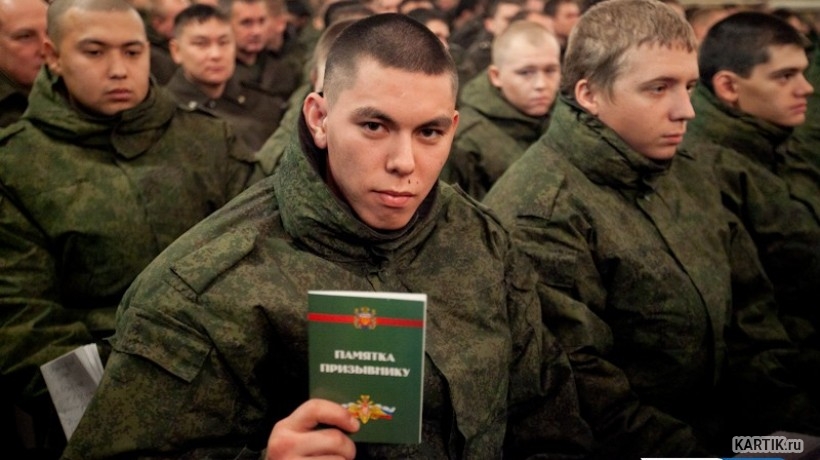 Сегодня операция «Призывник» является одним из основных комплексных мероприятий по военно-патриотическому воспитанию. Сюда включены не только вопросы первичной профилактики наркомании и антинаркотической пропаганды, но и выявление молодых людей, которые допускают немедицинское потребление наркотиков. О них обязательно сообщают руководителям военных комиссариатов. С 1 октября 2019 года  на территории Нижегородской области проводится 2-ой этап Общероссийской акции «Призывник».В рамках акции во всех образовательных организациях среднего профессионального образования проводятся мероприятия, направленные на профилактику незаконного оборота и потребления наркотических средств среди лиц, достигши призывного возраста.       Получить категорию годности «В» и освобождение от армии по статье 19 Расписания болезней призывник может только в тех случаях, когда имеется медицинское подтверждение наркотической зависимости с умеренным (незначительным) изменением поведения, а также при злоупотреблении психоактивными веществами без отчетливого синдрома зависимости, но при этом сохраняется десоциализация и другие неблагоприятные последствия.В мире 27 миллионов человек считаются наркозависимыми. Учитывая индивидуальные и социально-экономические потери, возникшие в результате наркотических пристрастий, эффективное лечение и реабилитация зависимых имеет высокое значение для человека и общества в целом.Современная ситуация с употреблением психоактивных веществ(ПАВ): Неутешительная статистика: сегодня средний возраст знакомства детей с алкоголем составляет 12 лет. Средний возраст приобщения к наркотикам по России составляет 14,5 лет. Сегодня 50% выпускников школ в возрасте 15 лет имеют табачную зависимость. Зависимость – непреодолимое стремление к уходу от реальной действительности путем изменения психического состояния искусственным образом: при помощи приема каких-либо веществ (алкоголь, наркотики …) либо осуществляя какой-либо вид деятельности, активности (азартные игры, коллекционирование …). Все зависимости можно разделить на две группы- нехимические,- химические. Химические - это зависимости, вызванные потреблением веществ растительного или синтетического происхождения, веществ, которые вызывают у человека измененное состояние сознания. Особенностью химических зависимостей является то, что принимаемое вещество становиться частью обменных процессов организма.  В организме человека существуют специальные вещества – эндорфины. Кроме того, они поддерживают у человека нормальный эмоциональный фон, оказывая влияние на зоны головного мозга, отвечающие за удовольствие. Эндорфины человеческий организм вырабатывает сам. Наркотики очень похожи на эндорфины. Клетки нашего организма путают их с эндорфинами. Прежде всего, воздействию наркотика подвергаются клетки головного мозга. Попадая в организм, наркотик с током крови разносятся по всему организму. Проникая в нервную систему, он блокирует все болевые импульсы. Болевой импульс не проходит, т.е. человек не чувствует боли. Боль – уникальная функция нервной системы, это сигнал опасности. Если что-то начинает разрушать клетку, она подает болевой сигнал.  Регулярный прием наркотиков неизбежно приводит к разрушениям в клетках организма. В первую очередь, наркотики разрушают нервные клетки человека. Сами клетки нервной системы начинают подавать сигнал опасности – болевые импульсы. Но их «никто не слышит», т.к. наркотик блокирует эти сигналы. Со временем человеку нужно потреблять все больше и больше наркотика, чтобы сдерживать боль.  Привыкнув к наличию наркотика, организм человека перестает вырабатывать эндорфины. Зависимый человек уже не может без наркотика испытывать положительные эмоции, не может справляться с болезненными ситуациями, просто общаться «на трезвую голову». Когда наркоман лишается наркотика, возникает так называемый абстинентный синдром. Человека начинают мучить мышечные и головные боли, желудочные колики, тошнота, резкая боль в суставах. Суставная боль бывает такой сильной, что наркоманы говорят: «кости ломаются». Отсюда появился просторечный синоним абстинентного синдрома — «ломка».  Мифы о наркотиках.МИФ 1. С первого раза не привыкают. Формирование физической и психологической зависимости обусловлено видом психоактивного вещества и особенностями организма. Первую дозу обычно предлагают бесплатно: это не благотворительность, а верный расчет. Кроме того, наркотик - это яд. Даже одна первая доза может оказаться смертельной. МИФ 2. Не все наркотики опасны. Очень редко "карьера" наркомана начинается с тяжелых наркотиков. Большинство начинают с "травки", не считая ее опасной. Разные виды наркомании протекают поразному. Общим для всех является финал. МИФ 3. Наркоманами становятся безвольные люди. Я смогу себя контролировать.  Никто не собирается становиться наркоманом. Долгое время люди, употребляющие психоактивные вещества, остаются в уверенности, что они могут в любой момент бросить. Однако, бросить на самом деле удается единицам. Наркотик убивает даже самых сильных людей с богатырским здоровьем. МИФ 4. Можно "расслабляться" иногда. Контролируемый прием наркотиков возможен в течение непродолжительного времени. Постепенно психоактивное вещество, встраиваясь в систему обмена веществ, становится необходимым для нормального функционирования организма - формируется зависимость. МИФ 5. С помощью наркотиков можно избавиться от депрессии (неприятных переживаний).  Обычно негативные переживания являются показателем каких-либо проблем в жизни человека. Несчастье - это не болезнь, это нормальная противоположность счастья. Избавляясь от неприятных переживаний искусственным путем, мы лишаем себя возможности понять смысл этих переживаний, использовать их развивающий потенциал. Наркотик не помогает решать поставленные жизнью задачи, с его помощью можно научиться только избегать их.  МИФ 6. С помощью наркотиков можно расширить границы сознания. Эйфория, обострение восприятия, галлюцинации при наркотическом опьянении, которые могут совместно давать ощущение расширения границ сознания, оказываются доступны только на начальном этапе наркотизации. Последующее употребление наркотических веществ уже не дает желаемого эффекта, а служит лишь для снятия абстинентного синдрома.  МИФ 7. В жизни надо попробовать все. Часто оказывается, что наркотик - это последнее, что человек пробует в своей жизни. Жизнь наркомана не богата событиями: они, как правило, редко путешествуют, не устраиваются на новую работу, их круг общения ограничен наркоманской группой. 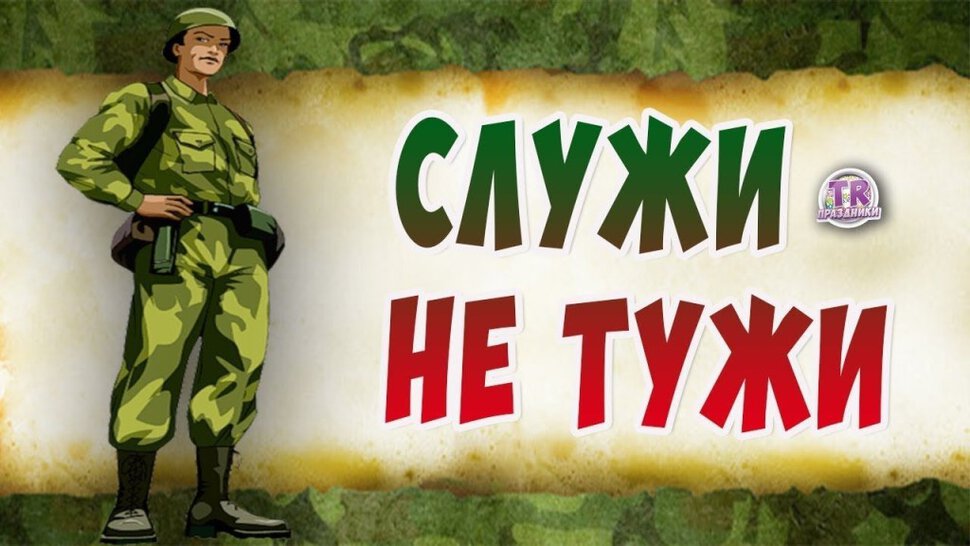 